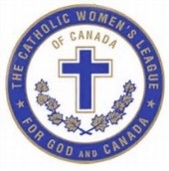 The Catholic Women’s League of CanadaSt. Joseph’s Parish Council                                                                                        Minutes - Geneal Meeting                                                                       Tuesday, October 19, 2021                                                                     Taken by: Hazel Degazon   and Michelle LangeMembers Present:  Fr. Craig, Sheila Kelly, Joan Greer, Peggy Cerrone, Linda Ainsworth, Annie Maas, Linda TrimbleExécutive : Hazel and Michelle (regrets: Mia, Darlene, Mollyann and Lauren)Members Present:  Fr. Craig, Sheila Kelly, Joan Greer, Peggy Cerrone, Linda Ainsworth, Annie Maas, Linda TrimbleExécutive : Hazel and Michelle (regrets: Mia, Darlene, Mollyann and Lauren)Opening Prayer: Delay in the start of this meeting due to learning curve for technical issues with hybrid setup.Opening Prayer: Delay in the start of this meeting due to learning curve for technical issues with hybrid setup.Hazel called meeting to order 7:45pmHazel called meeting to order 7:45pmReview Minutes of September, 2021 General meeting                                 Moved: Peggy C.              Seconded: Michelle L.Review Minutes of September, 2021 General meeting                                 Moved: Peggy C.              Seconded: Michelle L.Word from our Spiritual Director: Fr. Craig** Please note that any new projects will depend upon volunteers **Going forward, during masses the Church basement when available will be used to accommodate the overflow from the main floor.  (The basement can accommodate a maximum of 50 people when adhering to social distancing requirements)The parish is growing, for we are seeing many new people who have moved from the bigger cities to the neighborhood.  We need to get that Welcome booth setup at the church entrance, to accommodate their many questions and needs.  The sale of mass cards and other items, Sign-up for our many ministries, handing out the flyers/information booklets, answering questions and receiving payments and fees.                - Teresa J., stepping down from religious tables – was mentioned maybe the CWL would be interested and                    we could keep the money from the sales                 - CWL were in charge of the religious sales table in the past but it was a lot of work - to be discussed                    further during November meeting.  It is to be incorporated as part of the Welcome booth.Fr. Isaac will be leading the Volunteer Appreciation days and may need our help. First Saturday of November is ‘HELP THE CHURCH DAY’. - it is a workday at our Parish to assist with gardens, décor etc.Church has to be maintained; the walls need painting and the railings at the entrance of the church are finally being replaced, additional railings have been installed and painted.Family Day in November after masses, dedicated to the DIY – Advent wreathsMemorial mass for deceased Principal Gerard of St. Elizabeth School, will be held in November for staff and schoolVolunteers for the Children’s Liturgy are needed, for it starts up again in November.Knights of Columbus (KOC) - Get a Santa going for the children for Christmas and serve hot chocolate and candy.Transformation of the basement of the Knights of Columbus Hall for a cozier, lounge setup and serve non-alcoholic drinks and snacks to pull in some income.  We might hold meet and greets, or host a small movie night or games night etc.Word from our Spiritual Director: Fr. Craig** Please note that any new projects will depend upon volunteers **Going forward, during masses the Church basement when available will be used to accommodate the overflow from the main floor.  (The basement can accommodate a maximum of 50 people when adhering to social distancing requirements)The parish is growing, for we are seeing many new people who have moved from the bigger cities to the neighborhood.  We need to get that Welcome booth setup at the church entrance, to accommodate their many questions and needs.  The sale of mass cards and other items, Sign-up for our many ministries, handing out the flyers/information booklets, answering questions and receiving payments and fees.                - Teresa J., stepping down from religious tables – was mentioned maybe the CWL would be interested and                    we could keep the money from the sales                 - CWL were in charge of the religious sales table in the past but it was a lot of work - to be discussed                    further during November meeting.  It is to be incorporated as part of the Welcome booth.Fr. Isaac will be leading the Volunteer Appreciation days and may need our help. First Saturday of November is ‘HELP THE CHURCH DAY’. - it is a workday at our Parish to assist with gardens, décor etc.Church has to be maintained; the walls need painting and the railings at the entrance of the church are finally being replaced, additional railings have been installed and painted.Family Day in November after masses, dedicated to the DIY – Advent wreathsMemorial mass for deceased Principal Gerard of St. Elizabeth School, will be held in November for staff and schoolVolunteers for the Children’s Liturgy are needed, for it starts up again in November.Knights of Columbus (KOC) - Get a Santa going for the children for Christmas and serve hot chocolate and candy.Transformation of the basement of the Knights of Columbus Hall for a cozier, lounge setup and serve non-alcoholic drinks and snacks to pull in some income.  We might hold meet and greets, or host a small movie night or games night etc.CWL Specific Updates:CWL St. Joseph’s website is now available:  https://cwlstjoseph.com  Thanks to Fr. Craig, our hybrid meetings are now LIVE!  Going forward our Tuesday night General meeting will start at 7:45PM following the Tuesday evening mass at 7:00PM.Thanks to Fr. Craig, our CWL Meetings now have link invites will allow for as much time as we need. These invites can be used for our Social and any other online google meets.CWL virtual Social continues – Linda Ainsworth has tentative date set to: Wednesday November 24, 2021Elections – December for new Executive in January 2022 – Require a committee and no volunteers as yet.Available Executive positions: President, Secretary and Treasurer – Hazel and Michelle will remain on the ExecutivePhone tree – volunteers to assist with calling members with no emails.  Increase in membership fees by CWL National for January 2023. More information will be provided in August 2022.  FYI: It was mentioned that the fees have been at $25.00 for approximately 7 years                 - These past 7 years, the balance of: $3.55 per member was used for the membership luncheon each January              - Starting January 2023 – The membership fee will be a minimum of $37.00, a price too steep for most of us              - It was agreed that everyone would continue to pay $25.00 and the remaining fees owed, will be taken from                  the Funds raised.                - This means a minimum of ($15.00 X 140 members) = $2,100.00 will be taken from Funds raised and put                 toward Membership fees.Donations to date: We have received $2,570.00 from 33 members.  Some members have donated twice and for that we are very grateful.  Thank you.2022 theme is ‘Catholic and Living it!’ Peterborough Diocesan Meeting on Saturday October 23, 2021 – attended by Michelle Lange and Hazel Degazon via Zoom meet.The 4th Moira Ste. Maria Memorial Lecture Series held virtually - SuccessfulMinistry Fair the weekend of September 25/26 Masses – was successful and we gained two (2) new members CWL Specific Updates:CWL St. Joseph’s website is now available:  https://cwlstjoseph.com  Thanks to Fr. Craig, our hybrid meetings are now LIVE!  Going forward our Tuesday night General meeting will start at 7:45PM following the Tuesday evening mass at 7:00PM.Thanks to Fr. Craig, our CWL Meetings now have link invites will allow for as much time as we need. These invites can be used for our Social and any other online google meets.CWL virtual Social continues – Linda Ainsworth has tentative date set to: Wednesday November 24, 2021Elections – December for new Executive in January 2022 – Require a committee and no volunteers as yet.Available Executive positions: President, Secretary and Treasurer – Hazel and Michelle will remain on the ExecutivePhone tree – volunteers to assist with calling members with no emails.  Increase in membership fees by CWL National for January 2023. More information will be provided in August 2022.  FYI: It was mentioned that the fees have been at $25.00 for approximately 7 years                 - These past 7 years, the balance of: $3.55 per member was used for the membership luncheon each January              - Starting January 2023 – The membership fee will be a minimum of $37.00, a price too steep for most of us              - It was agreed that everyone would continue to pay $25.00 and the remaining fees owed, will be taken from                  the Funds raised.                - This means a minimum of ($15.00 X 140 members) = $2,100.00 will be taken from Funds raised and put                 toward Membership fees.Donations to date: We have received $2,570.00 from 33 members.  Some members have donated twice and for that we are very grateful.  Thank you.2022 theme is ‘Catholic and Living it!’ Peterborough Diocesan Meeting on Saturday October 23, 2021 – attended by Michelle Lange and Hazel Degazon via Zoom meet.The 4th Moira Ste. Maria Memorial Lecture Series held virtually - SuccessfulMinistry Fair the weekend of September 25/26 Masses – was successful and we gained two (2) new members Other Business Updates:St. Vincent de Paul Food Drive – October 2 from 1-4 pm – was successful with 66 cars. St. Vincent de Paul is holding another Food drive on November 27, 2021. Funeral Lunch receptions have a balance of $250.00 to be deposited by Joan Greer and Sheila KellyTruth & Reconciliation Day – September 30, 2021 – Successful visit from Guest speaker Paul B. on the lives, trials and tribulations of our Indigenous peoples.  He provided us with posters and information on the matter and answered our questions stipulating that the best way to help our neighbors, is to first be educated and move forward.                 - Our CWL members observed this day with the Parish program of prayers, a dedicated mass, and members were                 encouraged to attend the related Parish activities, and Michelle to provide photos on file of that day.Other Business Updates:St. Vincent de Paul Food Drive – October 2 from 1-4 pm – was successful with 66 cars. St. Vincent de Paul is holding another Food drive on November 27, 2021. Funeral Lunch receptions have a balance of $250.00 to be deposited by Joan Greer and Sheila KellyTruth & Reconciliation Day – September 30, 2021 – Successful visit from Guest speaker Paul B. on the lives, trials and tribulations of our Indigenous peoples.  He provided us with posters and information on the matter and answered our questions stipulating that the best way to help our neighbors, is to first be educated and move forward.                 - Our CWL members observed this day with the Parish program of prayers, a dedicated mass, and members were                 encouraged to attend the related Parish activities, and Michelle to provide photos on file of that day.Correspondence:Euthanasia Prevention CoalitionEmail sent to members: Alerts about COVIDMasses live-streamed from the Cathedral of St. Peter-in-Chains for the 30th Sunday of Ordinary timeThe Fall 2021 Newsletter and the October 2021 online newsletterCanadian Conference of Catholic Bishops issued a statement of Apology on behalf of the Catholic church and their involvement in the plight of the Indigenous peoples and pledged $30M to assist.Forwarded the most recent Communiqués and newsletters from the National.Remaining 2021 dates for CWL meetings:               - November 16, 2021               - December 21, 2021 Tentative date to meet our two (2) new members, Heidi Minuti and Rosanna Whyte.                  Any need to change to be discussed.CWL National information relating to: current letters, current communiqués, news releases, annual reports, important links and National website https://cwl.ca/ CWL St. Joseph website updated with the most current communiqués, reports, newsletters, news releases, spiritual updates, events, raffles, fund raiser information etc.Volunteer Form sent out in October to CWL members for help with Executive positions, nomination committee and more. Will be resent.Correspondence:Euthanasia Prevention CoalitionEmail sent to members: Alerts about COVIDMasses live-streamed from the Cathedral of St. Peter-in-Chains for the 30th Sunday of Ordinary timeThe Fall 2021 Newsletter and the October 2021 online newsletterCanadian Conference of Catholic Bishops issued a statement of Apology on behalf of the Catholic church and their involvement in the plight of the Indigenous peoples and pledged $30M to assist.Forwarded the most recent Communiqués and newsletters from the National.Remaining 2021 dates for CWL meetings:               - November 16, 2021               - December 21, 2021 Tentative date to meet our two (2) new members, Heidi Minuti and Rosanna Whyte.                  Any need to change to be discussed.CWL National information relating to: current letters, current communiqués, news releases, annual reports, important links and National website https://cwl.ca/ CWL St. Joseph website updated with the most current communiqués, reports, newsletters, news releases, spiritual updates, events, raffles, fund raiser information etc.Volunteer Form sent out in October to CWL members for help with Executive positions, nomination committee and more. Will be resent.Standing Committee Reports: Treasurer’s Report: Budget remains until the end of the year to assure we are financially secure during COVID. Lottery fund cannot be used unless we have a bazaar; which is why it was created. Organization: membership, donations, phone tree (Hazel to continue for now), deceased members, members who have withdrawn, members who have transferred, updated emails/phone numbers/addresses of some members, 2021 Celebrants Spiritual: October gathering Year of St. Joseph, Virtual cards for Birthdays, Sympathy, Get Well Soon, and Just Thinking of you, continue to be sent to members with email accounts.​ Mass cards, Get well soon and Sympathy cards are also mailed or delivered to members without emails, CWL National fundraiser, any special intentions the Executive should be made aware.Development and Peace – The theme this year is: “People and Planet First!” There will be information and an important petition starting this weekend, that will go to the Canadian Government to adopt human rights and due diligence legislation about the responsibilities of Canadian companies in foreign countries.  For more information, literature and video refer to their website:  https://www.devp.org/end/ Christian Family Life, Education & Health, Community Life, and Historical: N/RStanding Committee Reports: Treasurer’s Report: Budget remains until the end of the year to assure we are financially secure during COVID. Lottery fund cannot be used unless we have a bazaar; which is why it was created. Organization: membership, donations, phone tree (Hazel to continue for now), deceased members, members who have withdrawn, members who have transferred, updated emails/phone numbers/addresses of some members, 2021 Celebrants Spiritual: October gathering Year of St. Joseph, Virtual cards for Birthdays, Sympathy, Get Well Soon, and Just Thinking of you, continue to be sent to members with email accounts.​ Mass cards, Get well soon and Sympathy cards are also mailed or delivered to members without emails, CWL National fundraiser, any special intentions the Executive should be made aware.Development and Peace – The theme this year is: “People and Planet First!” There will be information and an important petition starting this weekend, that will go to the Canadian Government to adopt human rights and due diligence legislation about the responsibilities of Canadian companies in foreign countries.  For more information, literature and video refer to their website:  https://www.devp.org/end/ Christian Family Life, Education & Health, Community Life, and Historical: N/RTO DO LIST:Election Nominations committee for the new 2022 Executive – No committee volunteers to accept nominations and run the election for the available positions on the CWL Executive for 2022.        -       Joan Miller is interested in the Community & Life.          -      Hazel and Michelle are willing to be nominated to remain in their current positions.        -      Nominations are needed for the following positions:               President, Secretary, Treasurer, Christian Family Life, Education & Health, Community Life, Resolution &               Legislation and Historical.              **Regardless of the position title, don’t hesitate to assist on the executive or any committees.                   You will not be alone. We all work together to achieve the same goals. **                      In any event, emails and forms will be sent out once again in October, November and December. Joan Miller can also talk to the program that provides Seniors with free, refurbished laptops and tablets.Sacramental gifts – We agreed to join with the Knights of Columbus to provide the sacramental gifts.  Someone on our team is to speak to the Grand Knight KASS to get agreement and then move forward.Cards to be sent out – Helen C, Lorraine Ryan – see special intentions in the latest Spiritual Update.Mail for Lorraine Ryan & possible pick-up for mass might be done by Suzie Drever. (We have to check with Suzie)Mail for Maria Clarke-Wimpenny will be hand delivered by Chris Patel.  (Thank you Chris)New members – get the updated Welcome package as per the Diocesan meeting this October 23, 2021Our website always updated each month with the latest information by Hazel DegazonSpiritual Updates provided by Michelle Lange        FUNDRAISERS:Continue to promote donations to assist our seminarians via the Bernard Bishop F. Pappin Bursary Fund​ CWL Members who wish to order the Pashmina Shawls can do so by referring to this link:  https://www.cwlstjoseph.com/national-provincial-fund-raisers-for-2021 CWL Fundraising donations still to come in, until the end of December 2021We are strongly considering having a Christmas Raffle in December of three (3) gift basket prizes                 - We will check with the Town Hall for legal requirements and licenses for hosting Raffles and Auctions.                - Check with Lauren for the license and documentation associated with Raffles and Penny table from 2019.                - Ideas: bring in items to be raffled, create gift baskets, get pics and descriptions,                   arrange with Fr. Craig for pick-up and drop-off at our church.                - Members will volunteer to get gift cards from these possible places: Walmart, Shoppers, Chanterelle’s, 99 King,                  The Snug, Canadian Tire, Cinema Tickets, Metro Food Cards, McDonalds, Pampered Chef, Stella & Dot,                  Avon, Tupperware, Toasted Walnut etc.                 (Annie Maas, Linda A. and Peggy C. were already willing to help with this list.)** Volunteers and donations are needed. **TO DO LIST:Election Nominations committee for the new 2022 Executive – No committee volunteers to accept nominations and run the election for the available positions on the CWL Executive for 2022.        -       Joan Miller is interested in the Community & Life.          -      Hazel and Michelle are willing to be nominated to remain in their current positions.        -      Nominations are needed for the following positions:               President, Secretary, Treasurer, Christian Family Life, Education & Health, Community Life, Resolution &               Legislation and Historical.              **Regardless of the position title, don’t hesitate to assist on the executive or any committees.                   You will not be alone. We all work together to achieve the same goals. **                      In any event, emails and forms will be sent out once again in October, November and December. Joan Miller can also talk to the program that provides Seniors with free, refurbished laptops and tablets.Sacramental gifts – We agreed to join with the Knights of Columbus to provide the sacramental gifts.  Someone on our team is to speak to the Grand Knight KASS to get agreement and then move forward.Cards to be sent out – Helen C, Lorraine Ryan – see special intentions in the latest Spiritual Update.Mail for Lorraine Ryan & possible pick-up for mass might be done by Suzie Drever. (We have to check with Suzie)Mail for Maria Clarke-Wimpenny will be hand delivered by Chris Patel.  (Thank you Chris)New members – get the updated Welcome package as per the Diocesan meeting this October 23, 2021Our website always updated each month with the latest information by Hazel DegazonSpiritual Updates provided by Michelle Lange        FUNDRAISERS:Continue to promote donations to assist our seminarians via the Bernard Bishop F. Pappin Bursary Fund​ CWL Members who wish to order the Pashmina Shawls can do so by referring to this link:  https://www.cwlstjoseph.com/national-provincial-fund-raisers-for-2021 CWL Fundraising donations still to come in, until the end of December 2021We are strongly considering having a Christmas Raffle in December of three (3) gift basket prizes                 - We will check with the Town Hall for legal requirements and licenses for hosting Raffles and Auctions.                - Check with Lauren for the license and documentation associated with Raffles and Penny table from 2019.                - Ideas: bring in items to be raffled, create gift baskets, get pics and descriptions,                   arrange with Fr. Craig for pick-up and drop-off at our church.                - Members will volunteer to get gift cards from these possible places: Walmart, Shoppers, Chanterelle’s, 99 King,                  The Snug, Canadian Tire, Cinema Tickets, Metro Food Cards, McDonalds, Pampered Chef, Stella & Dot,                  Avon, Tupperware, Toasted Walnut etc.                 (Annie Maas, Linda A. and Peggy C. were already willing to help with this list.)** Volunteers and donations are needed. **Next Meeting is a Hybrid of On-line and In-Person:  November 16, 2021 – 7:45 pmNext Meeting is a Hybrid of On-line and In-Person:  November 16, 2021 – 7:45 pmMeeting adjourned:  9:17pm                                                  Moved by:  Hazel Degazon       Seconded by: Sheila KellyClosing Prayer: St. Joseph prayer and special intentions by: Michelle LangeMeeting adjourned:  9:17pm                                                  Moved by:  Hazel Degazon       Seconded by: Sheila KellyClosing Prayer: St. Joseph prayer and special intentions by: Michelle Lange